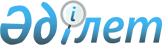 О внесении изменений в решение Казалинского районного маслихата Кызылординской области "О бюджете поселка Айтеке би на 2021-2023 годы" от 25 декабря 2020 года № 543Решение Казалинского районного маслихата Кызылординской области от 10 сентября 2021 года № 97
      Казалинский районный маслихат Кызылординской области РЕШИЛ:
      1. Внести в решение Казалинского районного маслихата Кызылординской области "О бюджете поселка Айтеке би на 2021-2023 годы" от 25 декабря 2020 года № 543 (зарегистрировано в Реестре государственной регистрации нормативных правовых актов под № 7977) следующие изменения:
      пункт 1 изложить в новый редакции:
      "1. Утвердить бюджет поселка Айтеке би на 2021-2023 годы согласно приложениям 1, 2, 3 в том числе на 2021 год в следующих объемах:
      1) доходы – 478495,9 тысяч тенге, в том числе:
      налоговые поступления – 91214 тысяч тенге;
      неналоговые поступления – 1144 тысяч тенге;
      поступления трансфертов – 386137,9 тысяч тенге;
      2) затраты – 541246,3 тысяч тенге;
      3) чистое бюджетное кредитование – 0;
      бюджетные кредиты – 0;
      погашение бюджетных кредитов – 0;
      4) сальдо по операциям с финансовыми активами – 0;
      приобретение финансовых активов – 0;
      поступления от продажи финансовых активов государства – 0;
      5) дефицит (профицит) бюджета – -62750,4 тысяч тенге;
      6) финансирование дефицита (использование профицита) бюджета – 62750,4 тысяч тенге.".
      Подпункты 1), 2), 4) пункта 2 изложить в новой редакции:
      "1) благоустройство, освещение 58545,8 тысяч тенге;
      2) на расходы по обеспечению деятельности аппаратов акимов 8826,1 тысяч тенге;
      4) на средний ремонт транспортной инфраструктуры 37231 тысяч тенге.".
      Приложения 1 к указанному решению изложить в новой редакции согласно приложению к настоящему решению.
      2. Настоящее решение вводится в действие с 1 января 2021 года. Бюджет на 2021 год поселка Айтеке би
					© 2012. РГП на ПХВ «Институт законодательства и правовой информации Республики Казахстан» Министерства юстиции Республики Казахстан
				
      Временно исполняющий обязанности секретаря маслихата Казалинского района 

Ж. Коланова
Приложение к решениюКазалинского районного маслихатаот "10" сентября 2021 года №97Приложение 1 к решениюКазалинского районного маслихатаот "25" декабря 2020 года № 543
Категория
Категория
Категория
Категория
Сумма, тысяч тенге
Класс
Класс
Класс
Сумма, тысяч тенге
Подкласс
Подкласс
Сумма, тысяч тенге
Наименование
Сумма, тысяч тенге
1. Доходы 
478495,9
1
Налоговые поступления
91214
01
Подоходный налог
10438
2
Индивидуальный подоходный налог
10438
0044
Hалоги на собственность
77427
1
Hалоги на имущество
3561
3
Земельный налог
7589
4
Hалог на транспортные средства
66277
2
Неналоговые поступления
3349
01
Доходы от государственной собственности
3349
5
Доходы от аренды имущества, находящегося в государственной собственности
1144
04
Штрафы, пени, санкции, взыскания, налагаемые государственными учреждениями, финансируемыми из государственного бюджета, а также содержащимися и финансируемыми из бюджета (сметы расходов) Национального Банка Республики Казахстан
634
1
Штрафы, пени, санкции, взыскания, налагаемые государственными учреждениями, финансируемыми из государственного бюджета, а также содержащимися и финансируемыми из бюджета (сметы расходов) Национального Банка Республики Казахстан, за исключением поступлений от организаций нефтяного сектора и в Фонд компенсации потерпевшим
634
06
Прочие неналоговые поступления
432
1
Прочие неналоговые поступления
432
4
Поступления трансфертов 
78
02
Трансферты из вышестоящих органов государственного управления
78
3
Трансферты из районного (города областного значения) бюджета
386137,9
Функциональная группа
Функциональная группа
Функциональная группа
Функциональная группа
Администратор бюджетных программ
Администратор бюджетных программ
Администратор бюджетных программ
Программа
Программа
Наименование
Наименование
2. Затраты
541246,3
1
Государственные услуги общего характера
118062,1
124
Аппарат акима города районного значения, села, поселка, сельского округа
118062,1
001
Услуги по обеспечению деятельности акима города районного значения, села, поселка, сельского округа
110658
022
Капитальные расходы государственного органа
1438,1
032
Капитальные расходы подведомственных государственных учреждений и организаций
5966
6
Социальная помощь и социальное обеспечение
64690
124
Аппарат акима города районного значения, села, поселка, сельского округа
64690
1
003
Оказание социальной помощи нуждающимся гражданам на дому
64690
7
Жилищно-коммунальное хозяйство
228985,8
124
Аппарат акима города районного значения, села, поселка, сельского округа
228985,8
008
Освещение улиц в населенных пунктах
82197,7
009
Обеспечение санитарии населенных пунктов
52261
011
Благоустройство и озеленение населенных пунктов
94527,1
8
Культура, спорт, туризм и информационное пространство
42670
124
Аппарат акима города районного значения, села, поселка, сельского округа
42670
006
Поддержка культурно-досуговой работы на местном уровне
42670
12
Транспорт и коммуникации
73138
124
Аппарат акима города районного значения, села, поселка, сельского округа
73138
013
Обеспечение функционирования автомобильных дорог в городах районного значения, селах, поселках, сельских округах
17709
045
Капитальный и средний ремонт автомобильных дорог в городах районного значения, селах, поселках, сельских округах
55429
15
Трансферты
13700,4
124
Аппарат акима города районного значения, села, поселка, сельского округа
13700,4
048
Возврат неиспользованных (недоиспользованных) целевых трансфертов
13700,4
3. Чистое бюджетное кредитование
0
Бюджетные кредиты
0
Погашение бюджетных кредитов
0
4. Сальдо по операциям с финансовыми активами
0
Приобретение финансовых активов
0
Поступления от продажи финансовых активов государства
0
5. Дефицит (профицит) бюджета
-62750,4
6. Финансирование дефицита (использование профицита) бюджета
62750,4
8
Используемые остатки бюджетных средств
62750,4
01
Остатки бюджетных средств
62750,4
1
Свободные остатки бюджетных средств
62750,4